«Праздник осени»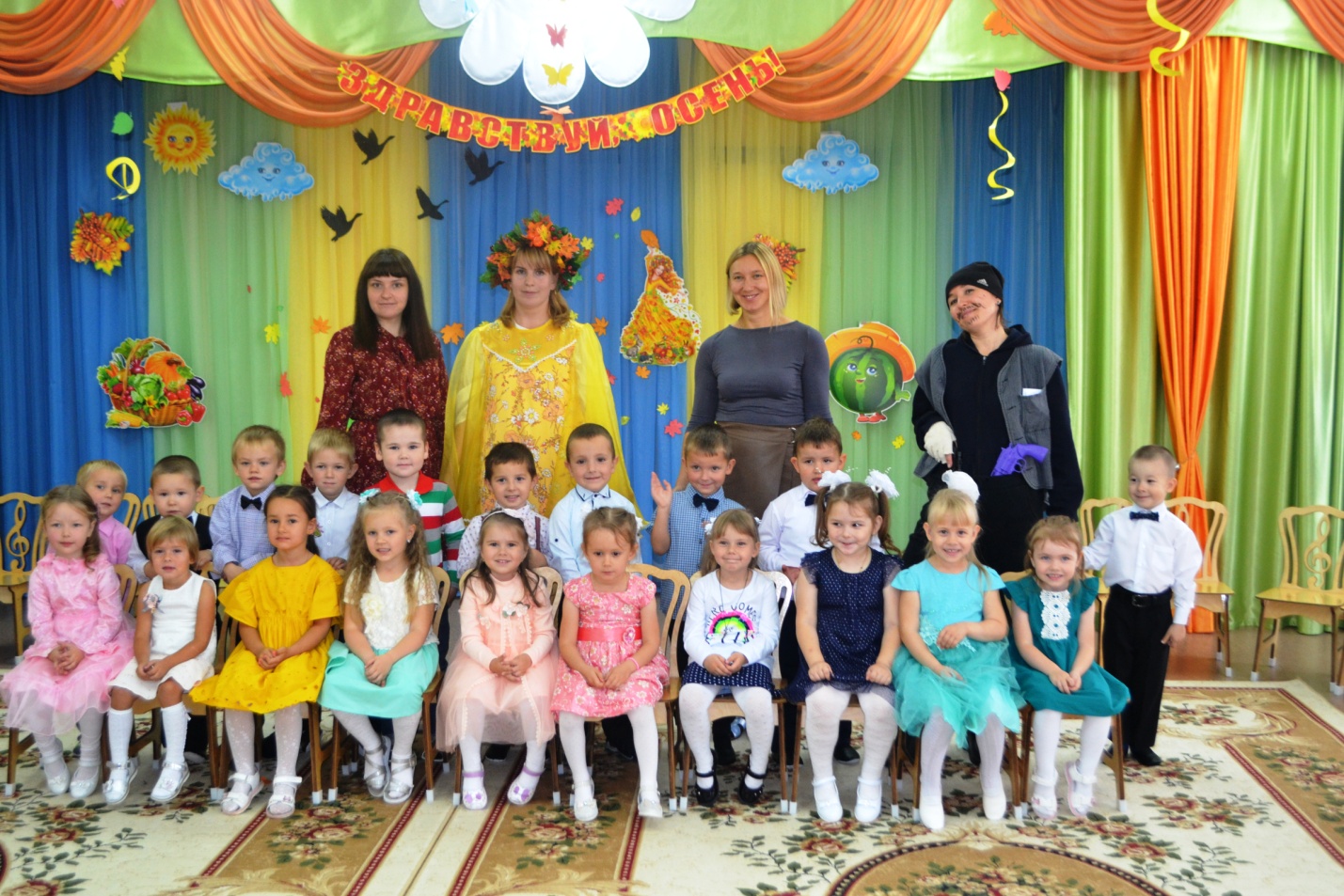 Дети входят в зал под красивую музыку и встают полукругом.Ведущая: Музыкальный зал у насТак украшен в год лишь раз!Листьями, грибами- посмотрите сами!Мои милые ребятки отгадайте- ка загадку:«Перестали птички петьСолнце плохо греетИ на улице теперь стало холоднее.Дождик часто поливает. А когда это бывает?»Реб.1 Вот и осень наступилаВслед за летом точно в срок.И в садах позолотилаКаждый маленький листок!Реб.2 Посмотрите- у рябиныПокраснели щечки.На дорожку полетелиЖелтые листочки!Реб:3 Спят березы в октябре.Ярче зелень сосен,Потому что на двореЗолотая осень!Реб:4 Праздник в садике у нас,Всем нам очень весело.Осень листики цветныеВсюду нам развесила.( исполняется песня )Осень осень Ведущая: Вдруг в окошко постучаласьК нам осенняя пора.Лето красное промчалосьИ оделась детвора:В курки, в шапки и сапожки,И колготки потеплей,Чтобы не замерзли ножкиИ гулялось веселей.Тучки хмурятся на небеВпору зонтик доставать,Ветерок подул сильнееИ дождя не миновать.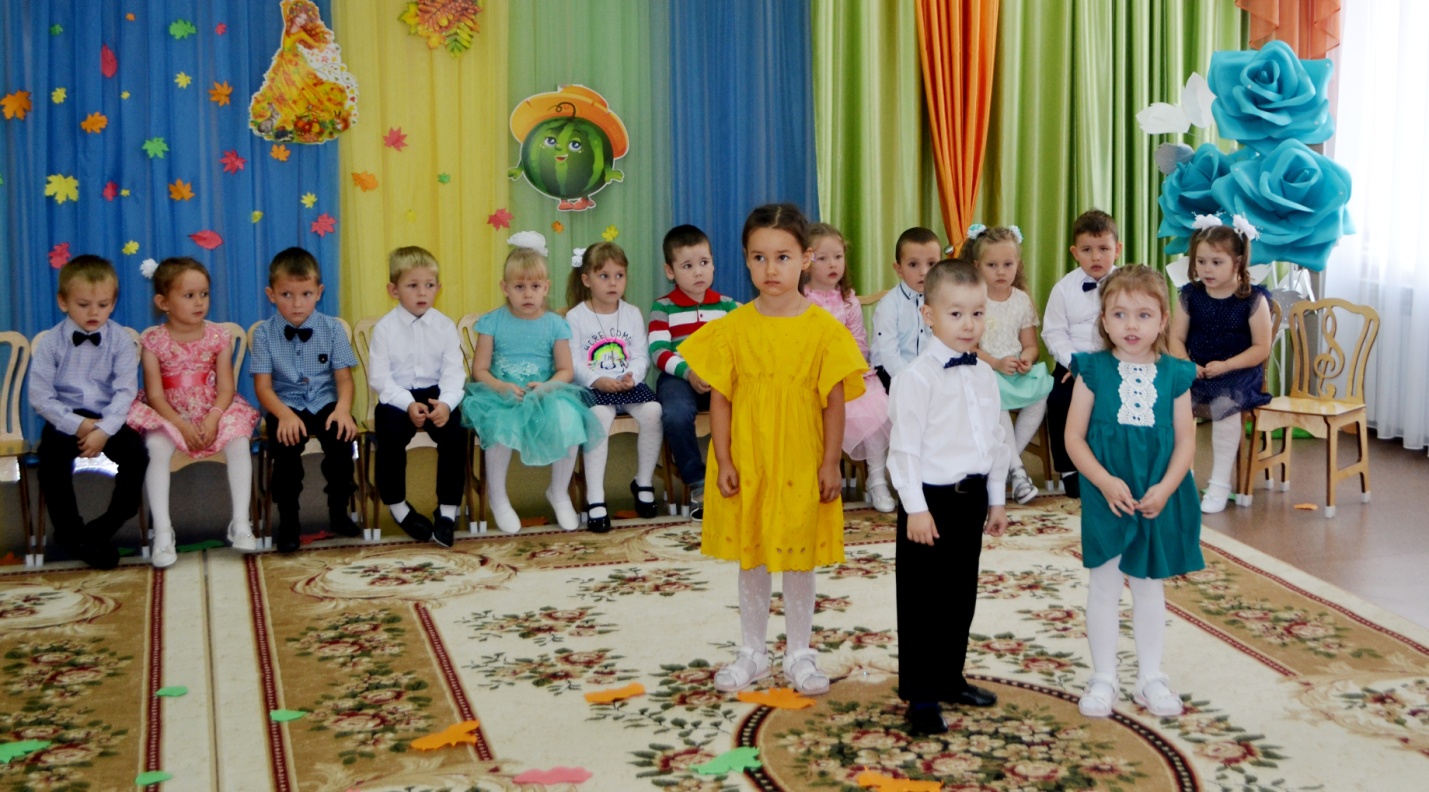 Реб.5 Все деревья покраснелиИ как- будто дразнятсяЭто брызги акварелиОсени- проказницы!Реб.6 Приходи к нам, Осень, в гости!В наш любимый детский сад!Здесь на празднике веселомТебя каждый видеть рад!Реб. 7 Листопад, листопад,Птицы желтые летят,Может это и не птицы?Собрались в далекий путь?Реб. 8 Может это просто лето Улетает отдохнуть?Отдохнет, сил наберется и обратно к нам вернется.Реб.9 Мы тебе стихи прочтемДружно песенку споемИ веселый танец спляшем!Приходи, мы очень ждем!Исполняется танец ГумиберДети садятся на стульчики. Звучит красивая музыка и в зал входит Осень с сундучком.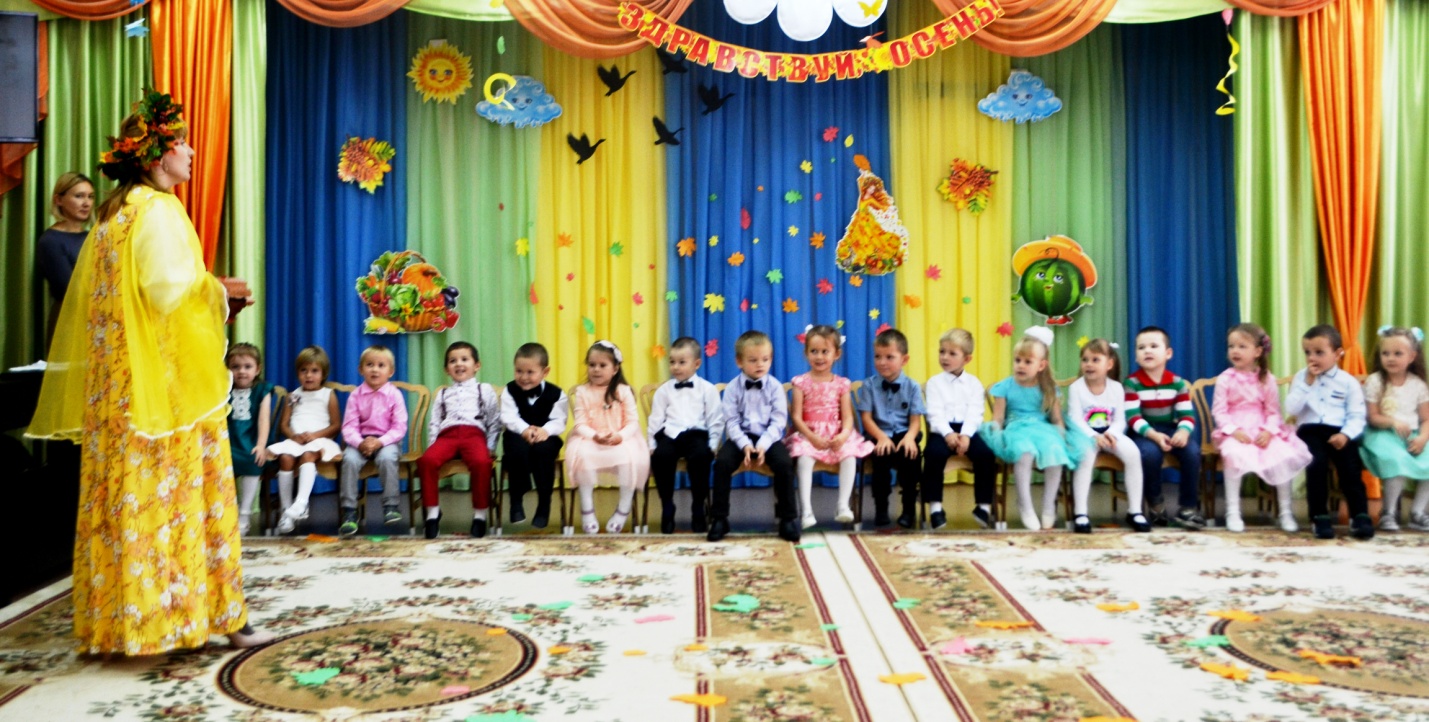 Осень: Как красиво в вашем залеМир уюта и теплаВы меня стихами звалиНаконец я к вам пришла!Своей кисточкой волшебнойПерекрашиваю яВсю осеннюю природуИ деревья и поля!А сейчас, мои ребятки, отгадайте –ка загадки!1.Он совсем, совсем зеленыйИ овальный, удлиненный.Догадался? Молодец!Это вкусный….. (огурец)2. Всех круглее и краснееИ в салате всех вкуснееИ ребята с давних порОчень любят … (помидор)3. Много платьев,Много хруста,А зовут ее ….( капуста)4. Этот фрукт на вкус хорошИ на лампочку похож (лампочка)5. Сидит дет во сто шуб одет.Кто его раздевает-Тот слезы проливает (лук).Осень: Молодцы, ребята, все мои загадки отгадали!Я- природное явленьеВслед за летом я бегу.Все деревья разным цветомРазукрасить я могу.Нагоню я ветер сильныйИ листочки полетят,Листопадом разноцветнымЧтобы радовать ребят.В сундучке несу я краскиДля детишек в детский сад.Вместе листья разукрасимИ поиграем в листопад!Стихи10 Утром мы во двор идем,Листья сыплятся дождем,Под ногами шелестятИ летят летят летят11 Пролетают паутинки С паучками в серединкеИ высоко от землиПролетают журавли12 Птички улетелиСтали дни корочеСолнышка не видноТемны темны ночи13 дождь льет с самого утраЛьет как будто из ведраИ как крупные цветыРаспускаются зонты14 Осень наступилаВысохли цветыИ глядят унылоГолые кусты15 Дождь и жухлая траваВ сонной чаще ночьюНепонятные словаДо утра бормочут16 Птицы к югу потянулисьЗначит осень на двореРано утром мы увидимБелый иней на травеИгра листопадЗвучит тревожная музыка, в зал вбегает Злодей.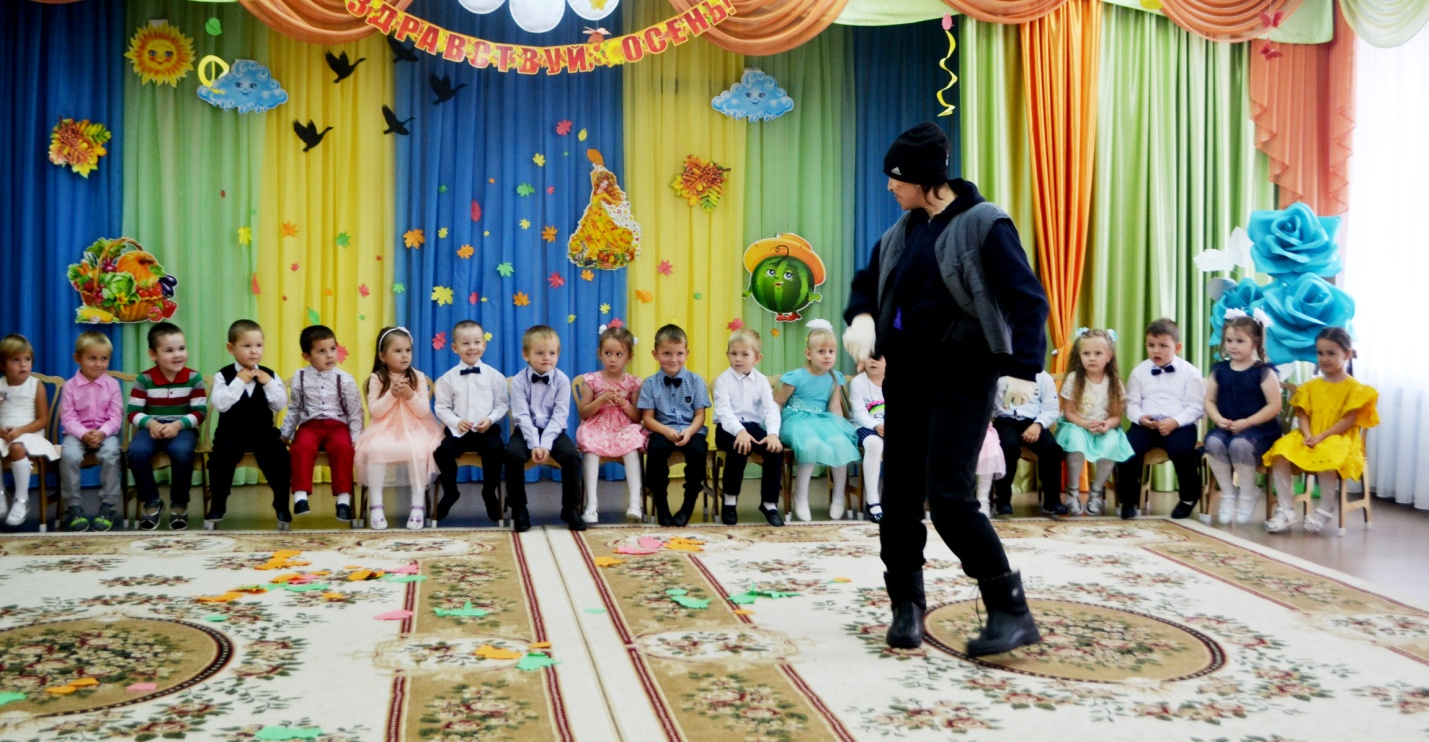 Злодей: Я- страшный, престрашный коварный злодей!И больше всего не люблю я детей.Терпеть не могу когда солнце встает,Когда все смеются и Осень поет.Я страх нагоню на трусливых детейНе будет вам праздничных ярких огней.Деревья зеленые станут сухие,А краски осенние спрячу в пустыне.Выхватывает сундучок и выбегает на игру.Злодей: Что б сундучок ваш отыскатьЯ предлагаю поиграть.Если я говорю что-то съедобное- вы говарите «ням-ням», если не съедобное- «фу-фу»Булочки- хрустящие (ням-ням)Тапки- заволящие (фу-фу)Пирожки- слоенныеВаленки- варенныеШарики- сырныеСалфетки- жирныеПряники- вкуснящиеЯблоки- хрустящие.Ну молодцы!!!!!!!А сундучок все равно не получите! Ха-ха-ха!!!! (убегает)Осень: как мне быть теперь без красок?Ведущая: Не расстраивайся, Осень!Мы тебя сейчас взбодрим.Мы друзей своих попросимИ злодея победим!Осень: Дети надо что то делатьРазгадайте поскорейВы загадку непростую:— От чего сбежит Злодей?Дети: от света, солнышка и хорошей песниИсполняется песня «Солнышко»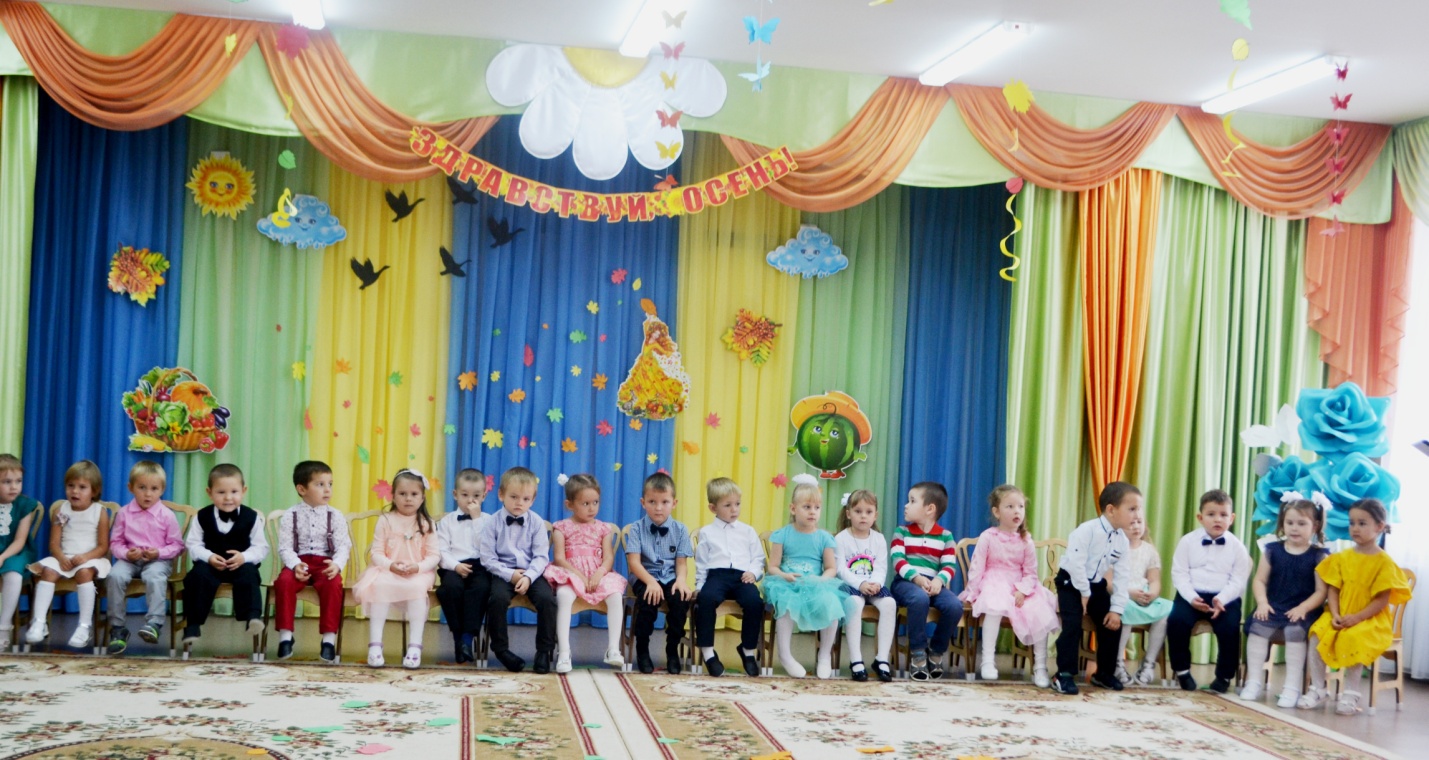 Злодей: Дети милые, проститеБольше так не буду я !Добрым буду, пощадитеМы теперь одно семья!Ведущая: Ну что, детки, посмотрите какой добрый и ласковый стал Злодей. Простим его?Дети: Да! Простим!Ведущий: Тогда, Злодеюшка, отдай сундучок Осени, эти краски ей пригодятся на все три осенних месяца: сентябрь, октябрь, ноябрь. А сам исправь свои злодейские ошибки и поиграй с нашими детками.Осень проводит игру «Собери грибы»Дети собирают грибы. (Злодеюшка пытается помочь, подсовывая мухоморы).Ведущая: Молодцы ребята! Справились с таки непростым заданием.стихиСпасибо вам, Осень и Злодеюшка, за интересные игры. А мы вам в свою очередь дарим наш специальный подарок.17 Вянет и желтеет травка на лугахТолько зеленеет озимь на полях.18 Туча небо кроет,Солнце не блеститВетер в поле воетДождик моросит19 Зашумели водыБыстрого ручьяПтички улетели в теплые края.20 Дарит осень чудесаДа еще какиеРазноряжены лесаВ шапки золотые21 На пеньке сидят гурьбойРыжие опятаИ паук-ловкач какойТянет сеть куда то.Реб.22 Варит мама нам варенье,
Спелых ягод целый таз!
Нет вкусней стихотворенья,
Самый сладкий жди рассказ!( исполняется песня- танец «Варенье» Маша и медведь.)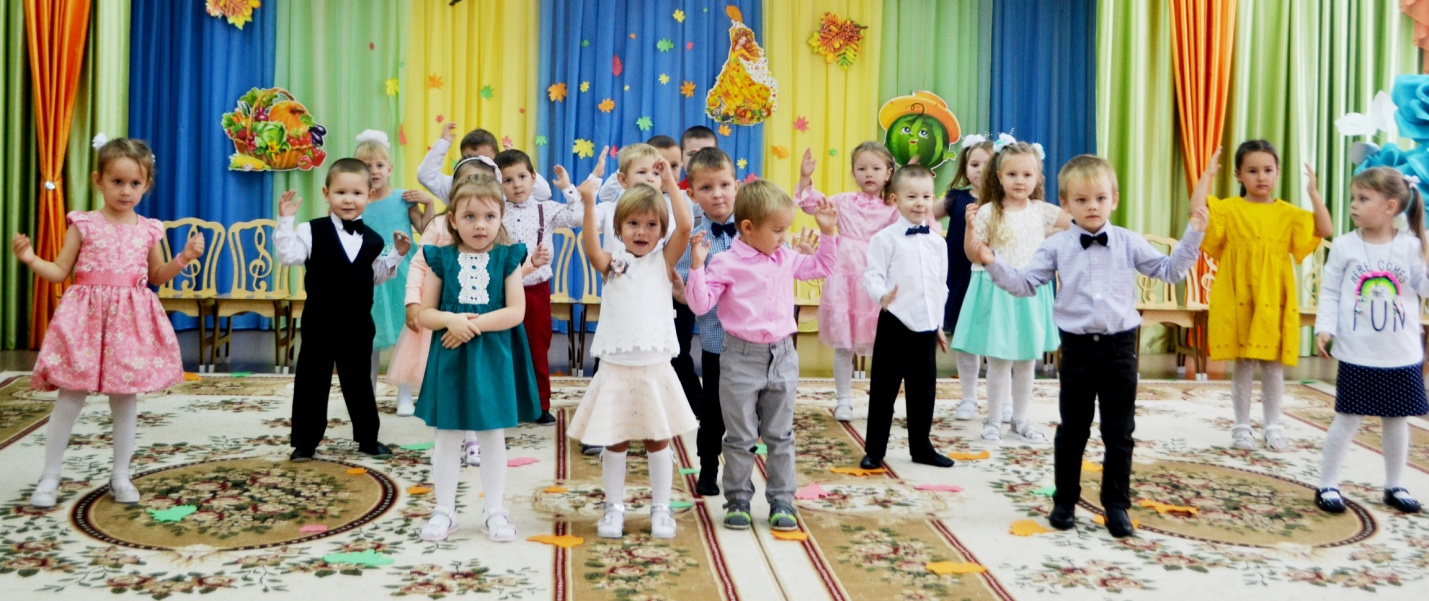 Осень: Милые мои ребята!Вам спасибо за старанье!Было весело, приятноГоворю вам: «До свиданье!»Злодей: Вот и кончился наш праздникПопрощаться нам пора!До свиданья мама- папы!До свиданье, детвора!!!Под музыку уходят.Ведущий: Вот и подошел наш чудесный осенний праздник! Повеселились все на славу. Ну а нам, ребята, осень приготовила осенний подарок. Он ждет нас в группе.